4.-8-december   ZAJTRKDOP. MALICAKOSILOPonedeljek, Kus kus na mleku s čokolado(G;L)Ajdov kruh, sir v hlebu, rezine paradižnika, sadni čaj, (G;L)kivi(Zdrobova juha), sojini polpeti, pire krompir, rdeča pesa, Torek, Čaj, kruh, pašteta (G)Parkelj, kakavG;L)pomaranča(zeljna juha)NOVA JED-JESENSKI NARASTEK  s paradižnikovo polivko IN  solato -radič s fižolom, (G;L;R;)Sreda,.Čaj, kruh, salama(G)Ribana kaša na mleku s kakavom,(G;L;J)banana(Zelenjavna juha)Pečenice, zelje, krompir v kosih (/)Cetrtek,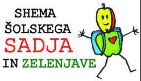 Čaj, kruh, vmešana jajčka (G;J)Rozinov kruh, kefir(G;L)mandarina(Goveja juha z vlivanci)Krompirjeva omaka, govedina,  sadna solata(G)Petek,Kakav, makovka(G;L)Polnozrnat kruh, marmelada s kislo smetano, zeliščni čaj, (GL,o) rezine kakijaPuranji paprikaš, kruhovi cmoki, zeljna solata s korenjem(G,L,J)11.-14- 12.   ZAJTRKDOP. MALICAKOSILOPonedeljek, Čaj, kruh, topljeni sir(G;L)Pirin kruh, ribja pašteta, zeliščni čaj,(G;R)hruška(Zelenjavna juha,)»Granadirmarš«, solata(G)Torek, Čaj, topli sendvič(G;L)Mlečni zdrob s cimetom , mlečni rogljič, banana (L;G)(Prežganka)Pečena riba, krompir z blitvo, zelena solata (G;R;J)Sreda,Mleko, kosmiči(G;L)Ržen kruh, bio maslo, marmeladaSadni čaj (G;L)jabolko(Juha z zvezdicami) naravni zrezki v čebulni omaki(puranji), riž z grahom in korenčkom, radič s krompirjem in fižolom (/) Cetrtek,Čaj,kruh namaz,grozdje. (G;L)Polnozrnat kruh, puranja prsa, kumarice kefir,(G;L)Ričet s sv. mesom, mešan kruh, sadna solata (G)Petek,Čaj, pašteta, kruh 
(G)Sadni jogurt, rogljič,mandarina (L;G)Piščančja obara z zelenjavo in ajdovimi žganci, pomarančni sok (G;L;J)18.-22.12   ZAJTRKDOP. MALICAKOSILOPonedeljekSadni čaj, tuna v oljčnem olju, kruh (R;G)Mlečni riž, mlečni kruh, jabolko(L)Bučkina juha, paniran oslič, pire krompir, rdeča pesa (G;R;J;L)Torek, Orehi, puding, (O; L)Pirin kruh, šunka, solatni list, zeliščni čaj, (G)Juha iz stročjega fižola, carski praženec, kompot(G;L;J)Sreda,Čaj, kruh, sir (G;L)Navadni jogurt, kosmiči, hruška(L;G;O)Segedin golaž,(sv.meso),krompir v kosihbiskvit(G)Cetrtek,Jogurt, polnozrnat kruh (L;G)Kruh s semeni, čičerikin namaz, bela kava, pomaranča(G;O;L)Suho sadje(jabolčni krhlji)(Puranja juha z zakuho), kuskus, puranje meso v zel.omaki, zelena solata(G)Petek,Zakljućek leta-BOŽIČEKKruh, čaj, salama (G)Kajzerica, poli salama, kumarica, skuta s sadjem (G;L)(Piščančja juha) špageti s polivko, rdeča pesa25.-29.12.   ZAJTRKDOP. MALICAKOSILOPonedeljek, NOVOLETNI PRAZNIKISrečno novo leto 2024!NOVOLETNI PRAZNIKISrečno novo leto 2024!NOVOLETNI PRAZNIKISrečno novo leto 2024!Torek, NOVOLETNI PRAZNIKISrečno novo leto 2024!NOVOLETNI PRAZNIKISrečno novo leto 2024!NOVOLETNI PRAZNIKISrečno novo leto 2024!Sreda,NOVOLETNI PRAZNIKISrečno novo leto 2024!NOVOLETNI PRAZNIKISrečno novo leto 2024!NOVOLETNI PRAZNIKISrečno novo leto 2024!Cetrtek,NOVOLETNI PRAZNIKISrečno novo leto 2024!NOVOLETNI PRAZNIKISrečno novo leto 2024!NOVOLETNI PRAZNIKISrečno novo leto 2024!Petek,NOVOLETNI PRAZNIKISrečno novo leto 2024!NOVOLETNI PRAZNIKISrečno novo leto 2024!NOVOLETNI PRAZNIKISrečno novo leto 2024!